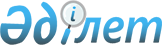 О внесении изменений в решение Алматинского областного маслихата от 14 декабря 2010 года N 39-221 "Об областном бюджете Алматинской области на 2011-2013 годы"Решение маслихата Алматинской области от 14 октября 2011 года N 51-283. Зарегистрировано Департаментом юстиции Алматинской области 19 октября 2011 года N 2078      Примечание РЦПИ:

      В тексте сохранена авторская орфография и пунктуация.

      В соответствии с пунктом 4 статьи 106 Бюджетного кодекса Республики Казахстан от 4 декабря 2008 года и подпунктом 1) пункта 1 статьи 6 Закона Республики Казахстан "О местном государственном управлении и самоуправлении в Республике Казахстан" от 23 января 2001 года Алматинский областной Маслихат РЕШИЛ:



      1. Внести в решение Алматинского областного маслихата от 14 декабря 2010 года N 39-221 "Об областном бюджете Алматинской области на 2011-2013 годы" (зарегистрировано в государственном Реестре нормативных правовых актов 29 декабря 2010 года за N 2064, опубликовано в газетах "Огни Алатау" от 11 января 2011 года N 3 и "Жетісу" от 11 января 2011 года N 3), в решение Алматинского областного маслихата от 16 февраля 2011 года N 42-238 "О внесении изменений и дополнений в решение Алматинского областного маслихата от 14 декабря 2010 года N 39-221 "Об областном бюджете Алматинской области на 2011-2013 годы" (зарегистрировано в государственном Реестре нормативных правовых актов 21 февраля 2011 года за N 2067, опубликовано в газетах "Огни Алатау" от 10 марта 2011 года N 35 и "Жетісу" от 10 марта 2011 года N 34), в решение Алматинского областного маслихата от 4 марта 2011 года N 43-241 "О внесении изменений и дополнений в решение Алматинского областного маслихата от 14 декабря 2010 года N 39-221 "Об областном бюджете Алматинской области на 2011-2013 годы" (зарегистрировано в государственном Реестре нормативных правовых актов 29 марта 2011 года за N 2068, опубликовано в газетах "Огни Алатау" от 9 апреля 2011 года N 46 и "Жетісу" от 9 апреля 2011 года N 45), в решение Алматинского областного маслихата от 1 апреля 2011 года N 44-243 "О внесении изменений и дополнений в решение Алматинского областного маслихата от 14 декабря 2010 года N 39-221 "Об областном бюджете Алматинской области на 2011-2013 годы" (зарегистрировано в государственном Реестре нормативных правовых актов 8 апреля 2011 года за N 2070, опубликовано в газетах "Огни Алатау" от 23 апреля 2011 года N 52 и "Жетісу" от 23 апреля 2011 года N 51), в решение Алматинского областного маслихата от 21 апреля 2011 года N 46-247 "О внесении изменений и дополнений в решение Алматинского областного маслихата от 14 декабря 2010 года N 39-221 "Об областном бюджете Алматинской области на 2011-2013 годы" (зарегистрировано в государственном Реестре нормативных правовых актов 12 мая 2011 года за N 2072, опубликовано в газетах "Огни Алатау" от 19 мая 2011 года N 61 и "Жетісу" от 19 мая 2011 года N 60), в решение Алматинского областного маслихата от 5 июля 2011 года N 48-262 "О внесении изменений и дополнений в решение Алматинского областного маслихата от 14 декабря 2010 года N 39-221 "Об областном бюджете Алматинской области на 2011-2013 годы" (зарегистрировано в государственном Реестре нормативных правовых актов 15 июля 2011 года за N 2074, опубликовано в газетах "Огни Алатау" от 26 июля 2011 года N 86 и "Жетісу" от 26 июля 2011 года N 85) следующие изменения:



      в пункте 1 по строкам:



      1) "Доходы" цифру "179392685" заменить на цифру "189301649", в том числе по:

      "налоговым поступлениям" цифру "20685547" заменить на цифру "22214696";

      "неналоговым поступлениям" цифру "35757" заменить на цифру "842854";



      2) "Затраты" цифру "171130222" заменить на цифру "175026186";



      3) "Чистое бюджетное кредитование" цифру "-4288965" заменить на цифру "-4476157", в том числе:

      "бюджетные кредиты" цифру "2086525" заменить на цифру "1885025";

      "погашение бюджетных кредитов" цифру "6375490" заменить на цифру "6361182";



      4) "сальдо по операциям с финансовыми активами" цифру "12654555" заменить на цифру "18354555";



      5) "дефицит" цифру "-103127" заменить на цифру "397065";



      6) "финансирование дефицита бюджета" цифру "103127" заменить на цифру "-397065".



      в пункте 5:

      цифру "5143445" заменить на цифру "4999642";

      цифру "2057062" заменить на цифру "1913259";



      в пункте 11:

      цифру "92285" заменить на цифру "108881";



      в пункте 16:

      цифру "6047587" заменить на цифру "6147137";

      цифру "2023857" заменить на цифру "2306138";



      в пункте 17:

      цифру "5409600" заменить на цифру "4879956";



      в пункте 18:

      цифру "6066516" заменить на цифру "6633678";



      в пункте 19:

      цифру "2319176" заменить на цифру "2999229";



      в пункте 20:

      цифру "645125" заменить на цифру "613735";



      в пункте 22:

      цифру "664000" заменить на цифру "884500";



      2. Приложение 1 к указанному решению изложить в новой редакции согласно приложению 1 к настоящему решению.



      3. Приложение 4 к указанному решению изложить в новой редакции согласно приложению 2 к настоящему решению.



      4. Приложение 7 к указанному решению изложить в новой редакции согласно приложению 3 к настоящему решению.



      5. Приложение 9 к указанному решению изложить в новой редакции согласно приложению 4 к настоящему решению.



      6. Приложение 10 к указанному решению изложить в новой редакции согласно приложению 5 к настоящему решению



      7. Приложение 11 к указанному решению изложить в новой редакции согласно приложению 6 к настоящему решению



      8. Приложение 12 к указанному решению изложить в новой редакции согласно приложению 7 к настоящему решению.



      9. Приложение 13 к указанному решению изложить в новой редакции согласно приложению 8 к настоящему решению.



      10. Приложение 14 к указанному решению изложить в новой редакции согласно приложению 9 к настоящему решению.



      11. Приложение 15 к указанному решению изложить в новой редакции согласно приложению 10 к настоящему решению.



      12. Приложение 17 к указанному решению изложить в новой редакции согласно приложению 11 к настоящему решению.



      13. Настоящее решение вводится в действие с 1 января 2011 года.      Председатель сессии

      областного маслихата                       Х. Баядилов      Секретарь областного

      маслихата                                  А. Сыдык      СОГЛАСОВАНО:      Начальник областного

      управления экономики и

      бюджетного планирования                    Сатыбалдина Нафиса Тулековна

      14 октября 2011 года

Приложение 1

утвержденное решением маслихата

Алматинской области от 14 октября

2011 года N 51-283 "О внесении изменений

в решение Алматинского

областного маслихата от 14 декабря

2010 года N 39-221 "Об областном

бюджете Алматинской области

на 2011-2013 годы"Приложение 1

к решению маслихата

Алматинской области от 14 декабря

2010 года N 39-221 "Об областном

бюджете Алматинской области

на 2011-2013 годы" 

Областной бюджет Алматинской области на 2011 год

Приложение 2

утвержденное решением маслихата

Алматинской области от 14 октября

2011 года N 51-283 "О внесении изменений

в решение Алматинского

областного маслихата от 14 декабря

2010 года N 39-221 "Об областном

бюджете Алматинской области

на 2011-2013 годы"Приложение 4

к решению маслихата

Алматинской области от 14 декабря

2010 года N 39-221 "Об областном

бюджете Алматинской области

на 2011-2013 годы" 

Распределение целевых текущих трансфертов бюджетам районов и

городов на развитие образованияпродолжение таблицы

Приложение 3

утвержденное решением маслихата

Алматинской области от 14 октября

2011 года N 51-283 "О внесении изменений

в решение Алматинского

областного маслихата от 14 декабря

2010 года N 39-221 "Об областном

бюджете Алматинской области

на 2011-2013 годы"Приложение 7

к решению маслихата

Алматинской области от 14 декабря

2010 года N 39-221 "Об областном

бюджете Алматинской области

на 2011-2013 годы" 

Распределение целевых трансфертов бюджетам районов и

городов для реализации мер социальной поддержки специалистов

социальной сферы сельских населенных пунктов за счет средств

республиканского бюджета

Приложение 4

утвержденное решением маслихата

Алматинской области от 14 октября

2011 года N 51-283 "О внесении изменений

в решение Алматинского

областного маслихата от 14 декабря

2010 года N 39-221 "Об областном

бюджете Алматинской области

на 2011-2013 годы"Приложение 9

к решению маслихата

Алматинской области от 14 декабря

2010 года N 39-221 "Об областном

бюджете Алматинской области

на 2011-2013 годы 

Распределение бюджетных кредитов для реализации мер социальной

поддержки специалистов социальной сферы сельских населенных

пунктов

Приложение 5

утвержденное решением маслихата

Алматинской области от 14 октября

2011 года N 51-283 "О внесении изменений

в решение Алматинского

областного маслихата от 14 декабря

2010 года N 39-221 "Об областном

бюджете Алматинской области

на 2011-2013 годы"Приложение 10

к решению маслихата

Алматинской области от 14 декабря

2010 года N 39-221 "Об областном

бюджете Алматинской области

на 2011-2013 годы 

Распределение целевых трансфертов бюджетам районов и городов на

развитие и обустройство инженерно-коммуникационной

инфраструктуры

Приложение 6

утвержденное решением маслихата

Алматинской области от 14 октября

2011 года N 51-283 "О внесении изменений

в решение Алматинского

областного маслихата от 14 декабря

2010 года N 39-221 "Об областном

бюджете Алматинской области

на 2011-2013 годы"Приложение 11

к решению маслихата

Алматинской области от 14 декабря

2010 года N 39-221 "Об областном

бюджете Алматинской области

на 2011-2013 годы 

Распределение целевых трансфертов на развитие бюджетам районов

(городов областного значения) на строительство жилья

государственного коммунального жилищного фонда

Приложение 7

утвержденное решением маслихата

Алматинской области от 14 октября

2011 года N 51-283 "О внесении изменений

в решение Алматинского

областного маслихата от 14 декабря

2010 года N 39-221 "Об областном

бюджете Алматинской области

на 2011-2013 годы"Приложение 12

к решению маслихата

Алматинской области от 14 декабря

2010 года N 39-221 "Об областном

бюджете Алматинской области

на 2011-2013 годы

  

Распределение целевых трансфертов бюджетам районов и городов на

строительство объектов образования

Приложение 8

утвержденное решением маслихата

Алматинской области от 14 октября

2011 года N 51-283 "О внесении изменений

в решение Алматинского

областного маслихата от 14 декабря

2010 года N 39-221 "Об областном

бюджете Алматинской области

на 2011-2013 годы"Приложение 13

к решению маслихата

Алматинской области от 14 декабря

2010 года N 39-221 "Об областном

бюджете Алматинской области

на 2011-2013 годы 

Распределение целевых трансфертов бюджетам районов и городов на

развитие систем водоснабжения

Приложение 9

утвержденное решением маслихата

Алматинской области от 14 октября

2011 года N 51-283 "О внесении изменений

в решение Алматинского

областного маслихата от 14 декабря

2010 года N 39-221 "Об областном

бюджете Алматинской области

на 2011-2013 годы"Приложение 14

к решению маслихата

Алматинской области от 14 декабря

2010 года N 39-221 "Об областном

бюджете Алматинской области

на 2011-2013 годы 

Распределение целевых трансфертов бюджетам районов и городов на

развитие коммунального хозяйства

Приложение 10

утвержденное решением маслихата

Алматинской области от 14 октября

2011 года N 51-283 "О внесении изменений

в решение Алматинского

областного маслихата от 14 декабря

2010 года N 39-221 "Об областном

бюджете Алматинской области

на 2011-2013 годы"Приложение 15

к решению маслихата

Алматинской области от 14 декабря

2010 года N 39-221 "Об областном

бюджете Алматинской области

на 2011-2013 годы 

Распределение целевых трансфертов бюджетам районов и городов на

развитие объектов коммунального хозяйства за счет средств

областного бюджета

Приложение 11

утвержденное решением маслихата

Алматинской области от 14 октября

2011 года N 51-283 "О внесении изменений

в решение Алматинского

областного маслихата от 14 декабря

2010 года N 39-221 "Об областном

бюджете Алматинской области

на 2011-2013 годы"Приложение 17

к решению маслихата

Алматинской области от 14 декабря

2010 года N 39-221 "Об областном

бюджете Алматинской области

на 2011-2013 годы 

Распределение бюджетных кредитов на строительство жилья

бюджетам районов и городов
					© 2012. РГП на ПХВ «Институт законодательства и правовой информации Республики Казахстан» Министерства юстиции Республики Казахстан
				КатегорияКатегорияКатегорияКатегорияСумма

(тыс.

тенге)КлассКлассКлассСумма

(тыс.

тенге)ПодклассПодклассСумма

(тыс.

тенге)НаименованиеСумма

(тыс.

тенге)I. Доходы1893016491Налоговые поступления2221469601Подоходный налог118428272Индивидуальный подоходный налог1184282703Социальный налог90940641Социальный налог909406405Внутренние налоги на товары, работы и услуги12778053Поступления за использование природных и

других ресурсов12778052Неналоговые поступления8428541Доходы от государственной собственности357577Вознаграждения (интересы) по кредитам,

выданным из государственного бюджета3575704Штрафы, пени, санкции, взыскания, налагаемые

государственными учреждениями,

финансируемыми из государственного бюджета,

а также содержащимися и финансируемыми из

бюджета (сметы расходов) Национального Банка

Республики Казахстан2159051Штрафы, пени, санкции, взыскания, налагаемые

государственными учреждениями,

финансируемыми из государственного бюджета,

а также содержащимися и финансируемыми из

бюджета (сметы расходов) Национального Банка

Республики Казахстан, за исключением

поступлений от предприятий нефтяного сектора21590506Прочие неналоговые поступления5911921Прочие неналоговые поступления5911923Поступления от продажи основного капитала300001Продажа государственного имущества,

закрепленного за государственными

учреждениями30001Продажа государственного имущества,

закрепленного за государственными

учреждениями30004Поступления трансфертов16624109901Трансферты из нижестоящих органов

государственного управления 174834022Трансферты из районных (городских) бюджетов1748340202Трансферты из вышестоящих органов

государственного управления1487576971Трансферты из республиканского бюджета148757697Функциональная группаФункциональная группаФункциональная группаФункциональная группаФункциональная группаСумма

(тыс.

тенге)Функциональная подгруппаФункциональная подгруппаФункциональная подгруппаФункциональная подгруппаСумма

(тыс.

тенге)Администратор бюджетных программАдминистратор бюджетных программАдминистратор бюджетных программСумма

(тыс.

тенге)ПрограммаПрограммаСумма

(тыс.

тенге)НаименованиеСумма

(тыс.

тенге)II. Затраты17502618601Государственные услуги общего

характера20499291Представительные, исполнительные и

другие органы, выполняющие общие функции

государственного управления1668545110Аппарат маслихата области48157001Услуги по обеспечению деятельности

маслихата области47817003Капитальные расходы государственных

органов340120Аппарат акима области1562590001Услуги по обеспечению деятельности

акима области1049418002Создание информационных систем94215003Организация деятельности центров

обслуживания населения по предоставлению

государственных услуг физическим и

юридическим лицам по принципу "одного окна"183788004Капитальные расходы государственных

органов235169282Ревизионная комиссия области57798001Услуги по обеспечению деятельности

ревизионной комиссии области 41458003Капитальные расходы государственных

органов163402Финансовая деятельность201977257Управление финансов области201977001Услуги по реализации государственной

политики в области исполнения местного

бюджета и управления коммунальной

собственностью105872003Организация работы по выдаче разовых

талонов и обеспечение полноты сбора

сумм от реализации разовых талонов64004009Организация приватизации коммунальной

собственности3700013Капитальные расходы государственных

органов6910113Целевые текущие трансферты из местных

бюджетов214915Планирование и статистическая

деятельность179407258Управление экономики и бюджетного

планирования области 179407001Услуги по реализации государственной

политики в области формирования и

развития экономической политики,

системы государственного планирования

и управления области178407005Капитальные расходы государственных

органов100002Оборона16960751Военные нужды17555250Управление по мобилизационной

подготовке, гражданской обороне,

организации предупреждения и ликвидации

аварий и стихийных бедствий области17555003Мероприятия в рамках исполнения всеобщей

воинской обязанности8781007Подготовка территориальной обороны и

территориальная оборона областного

масштаба87742Организация работы по чрезвычайным

ситуациям1678520250Управление по мобилизационной

подготовке, гражданской обороне,

организации предупреждения и ликвидации

аварий и стихийных бедствий области1401525001Услуги по реализации государственной

политики на местном уровне в области

мобилизационной подготовки, гражданской

обороны, организации предупреждения и

ликвидации аварий и стихийных бедствий31091005Мобилизационная подготовка и мобилизация

областного масштаба66371006Предупреждение и ликвидация чрезвычайных

ситуаций областного масштаба275591113Целевые текущие трансферты из местных

бюджетов1028472271Управление строительства области276995036Проведение работ по инженерной защите

населения, объектов и территории от

природных и стихийных бедствий27699503Общественный порядок, безопасность,

правовая, судебная, уголовно-

исполнительная деятельность53804951Правоохранительная деятельность5380495252Исполнительный орган внутренних дел,

финансируемый из областного бюджета5304874001Услуги по реализации государственной

политики в области обеспечения охраны

общественного порядка и безопасности на

территории области4379786003Поощрение граждан, участвующих в охране

общественного порядка3000006Капитальные расходы государственных

органов692692013Услуги по размещению лиц, не имеющих

определенного места жительства и

документов65654016Проведение операции "Мак"2698018Обеспечение охраны общественного порядка

во время проведении мероприятий

международного значения за счет целевых

трансфертов из республиканского бюджета127110019Содержание, материально-техническое

оснащение дополнительной штатной

численности миграционной полиции,

документирование оралманов32302020Содержание и материально-техническое

оснащение Центра временного размещения

оралманов и Центра адаптации и

интеграции оралманов1632271Управление строительства области75621003Развитие объектов органов внутренних дел7562104Образование239382181Дошкольное воспитание и обучение1824754261Управление образования области1824754027Целевые текущие трансферты бюджетам

районов (городов областного значения)

на реализацию государственного

образовательного заказа в дошкольных

организациях образования1343397045Целевые текущие трансферты из

республиканского бюджета бюджетам

районов (городов областного значения)

на увеличение размера доплаты за

квалификационную категорию учителям школ

и воспитателям дошкольных организаций4813572Начальное, основное среднее и общее

среднее образование3313850260Управление туризма, физической культуры

и спорта области1496269006Дополнительное образование для детей и

юношества по спорту1280806007Общеобразовательное обучение одаренных

в спорте детей в специализированных

организациях образования215463261Управление образования области1817581003Общеобразовательное обучение по

специальным образовательным учебным

программам726189006Общеобразовательное обучение одаренных

детей в специализированных организациях

образования533093048Целевые текущие трансферты бюджетам

районов (городов областного значения)

на оснащение учебным оборудованием

кабинетов физики, химии, биологии в

государственных учреждениях основного

среднего и общего среднего образования286790058Целевые текущие трансферты бюджетам

районов (городов областного значения)

на создание лингафонных и мультимедийных

кабинетов для государственных учреждений

начального, основного, среднего и общего

среднего образования2715094Техническое и профессиональное,

послесреднее образование4918865253Управление здравоохранения области161487043Подготовка специалистов в организациях

технического и профессионального,

послесреднего образования161487261Управление образования области4757378024Подготовка специалистов в организациях

технического и профессионального

образования4679912034Обновление и переоборудование

учебно-производственных мастерских,

лабораторий учебных заведений

технического и профессионального

образования50000047Целевые текущие трансферты из

республиканского бюджета бюджетам

районов (городов областного значения)

на установление доплаты за организацию

производственного обучения мастерам

производственного обучения организаций

технического и профессионального

образования274665Переподготовка и повышения квалификации

специалистов1219857253Управление здравоохранения области33017003Повышение квалификации и переподготовка

кадров33017261Управление образования области1186840010Повышение квалификации и переподготовка

кадров237221035Приобретение учебного оборудования для

повышения квалификации педагогических

кадров28000052Повышение квалификации, подготовка и

переподготовка кадров в рамках

реализации Программы занятости 20209216199Прочие услуги в области образования12660892253Управление здравоохранения области18123034Капитальные расходы государственных

организаций образования системы

здравоохранения18123261Управление образования области7542321001Услуги по реализации государственной

политики на местном уровне в области

образования 57732004Информатизация системы образования в

областных государственных учреждениях

образования40331005Приобретение и доставка учебников,

учебно-методических комплексов для

областных государственных учреждений

образования10218007Проведение школьных олимпиад,

внешкольных мероприятий и конкурсов

областного масштаба113278011Обследование психического здоровья детей

и подростков и оказание

психолого-медико-педагогической

консультативной помощи населению132176012Реабилитация и социальная адаптация

детей и подростков с проблемами в

развитии268489013Капитальные расходы государственных

органов2485033Целевые текущие трансферты из

республиканского бюджета бюджетам

районов (городов областного значения)

на ежемесячные выплаты денежных средств

опекунам (попечителям) на содержание

ребенка сироты (детей-сирот), и ребенка

(детей), оставшегося без попечения

родителей341561042Целевые текущие трансферты из

республиканского бюджета бюджетам

районов (городов областного значения)

на обеспечение оборудованием,

программным обеспечением

детей-инвалидов, обучающихся на дому176070113Целевые текущие трансферты из местных

бюджетов6399981271Управление строительства области5100448007Целевые трансферты на развитие из

республиканского бюджета бюджетам

районов (городов областного значения)

на строительство и реконструкцию

объектов образования1059183008Целевые трансферты на развитие из

областного бюджета бюджетам районов

(городов областного значения) на

строительство и реконструкцию объектов

образования3820774025Сейсмоусиление объектов образования

Алматинской области177439032Сейсмоусиление объектов образования в

рамках реализации стратегии региональной

занятости и переподготовки кадров1436037Строительство и реконструкция объектов

образования4161605Здравоохранение298527202Охрана здоровья населения821911253Управление здравоохранения области821911005Производство крови, ее компонентов и

препаратов для местных организаций

здравоохранения 397343006Услуги по охране материнства и детства317176007Пропаганда здорового образа жизни104144012Реализация социальных проектов на

профилактику ВИЧ-инфекции среди лиц,

находящихся и освободившихся из мест

лишения свободы в рамках Государственной

программы " Саламатты Казахстан" на

2011-2015 годы2481017Приобретение тест систем для проведения

дозорного эпидемиологического надзора7673Специализированная медицинская помощь5375930253Управление здравоохранения области5375930009Оказание медицинской помощи лицам,

страдающим туберкулезом, инфекционными

заболеваниями, психическими

расстройствами и расстройствами

поведения, в том числе связанные с

употреблением психоактивных веществ4063313019Обеспечение больных туберкулезом

противотуберкулезными препаратами 175238020Обеспечение больных диабетом

противодиабетическими препаратами214253026Обеспечение факторами свертывания крови

при лечении взрослых, больных гемофилией376750027Централизованный закуп вакцин и других

медицинских иммунобиологических

препаратов для проведения

иммунопрофилактики населения457006036Обеспечение тромболитическими

препаратами больных с острым

инфарктом миокарда893704Поликлиники16643038253Управление здравоохранения области16643038010Оказание амбулаторно-поликлинической

помощи населению за исключением

медицинской помощи, оказываемой из

средств республиканского бюджета15335651014Обеспечение лекарственными средствами и 

специализированными продуктами детского 

и лечебного питания отдельных категорий

населения на амбулаторном уровне13073875Другие виды медицинской помощи309620253Управление здравоохранения области309620011Оказание скорой медицинской помощи и

санитарная авиация282882029Областные базы спецмедснабжения267389Прочие услуги в области здравоохранения6702221253Управление здравоохранения области4217752001Услуги по реализации государственной

политики на местном уровне в области

здравоохранения61511008Реализация мероприятий по профилактике

и борьбе со СПИД в Республике Казахстан221827016Обеспечение граждан бесплатным или

льготным проездом за пределы

населенного пункта на лечение 1000018Информационно-аналитические

услуги в области здравоохранения50804030Капитальные расходы государственных

органов здравоохранения6106033Капитальные расходы медицинских

организаций здравоохранения3876504108Разработка и экспертиза

технико-экономических обоснований

местных бюджетных инвестиционных

проектов (программ)271Управление строительства области2384469026Сейсмоусиление объектов здравоохранения 435405038Строительство и реконструкция объектов

здравоохранения 1949064261Управление образования области100000028Целевые текущие трансферты из

республиканского бюджета бюджетам

районов (городов областного значения)

на мероприятия в рамках реализации

гос программы развития здравоохранения

РК "Саламатты Казахстан"10000006Социальная помощь и социальное

обеспечение35259201Социальное обеспечение2451397256Управление координации занятости

и социальных программ области1743722002Предоставление специальных социальных

услуг для престарелых и инвалидов

в медико-социальных учреждениях

(организациях) общего типа569288013Предоставление специальных

социальных услуг для инвалидов

с психоневрологическими заболеваниями,

в психоневрологических медико

-социальных учреждениях (организациях)712784014Предоставление специальных

социальных услуг для престарелых,

инвалидов, в том числе детей-инвалидов,

в реабилитационных центрах106899015Предоставление специальных социальных

услуг для детей-инвалидов с

психоневрологическими патологиями

в детских психоневрологических

медико-социальных учреждениях

(организациях)354751261Управление образования области587403015Социальное обеспечение сирот, детей,

оставшихся без попечения родителей529447037Социальная реабилитация57956271Управление строительства области120272039Строительство и реконструкция объектов

социального обеспечения1202722Социальная помощь192402256Управление координации занятости и

социальных программ области192402003Социальная поддержка инвалидов1924029Прочие услуги в области социальной

помощи и социального обеспечения882121256Управление координации занятости и

социальных программ области878802001Услуги по реализации государственной

политики на местном уровне в области

обеспечения занятости и реализации

социальных программ для населения70116007Капитальные расходы государственных

органов1614037Целевые текущие трансферты из

республиканского бюджета бюджетам

районов (городов областного значения)

на реализацию мероприятий Программы

занятости 2020261790113Целевые текущие трансферты из местных

бюджетов545282265Управление предпринимательства и

промышленности области3319018Обучение предпринимательству 

участников Программы занятости 2020331907Жилищно-коммунальное хозяйство212740811Жилищное хозяйство8686275271Управление строительства области8686275014Целевые трансферты на развитие из

республиканского бюджета бюджетам

районов (городов областного значения)

на строительство и (или) приобретение

жилья государственного коммунального

жилищного фонда806514024Целевые трансферты на развитие из

областного бюджета бюджетам районов

(городов областного значения) на

строительство и (или) приобретение

жилья государственного коммунального

жилищного фонда1499624027Целевые трансферты на развитие из

республиканского бюджета бюджетам

районов (городов областного значения)

на развитие, обустройство и (или)

приобретение инженерно-коммуникационной

инфраструктуры5000000031Целевые трансферты на развитие из

областного бюджета бюджетам районов

(городов областного значения) на

развитие, обустройство и (или)

приобретение инженерно-

коммуникационной инфраструктуры1105024056Целевые трансферты на развитие из

республиканского бюджета бюджетам

районов (городов областного значения)

на развитие инженерно-коммуникационной

инфраструктуры в рамках Программы

занятости 2020233000057Целевые трансферты на развитие из

областного бюджета бюджетам районов

(городов областного значения) на

развитие инженерно-коммуникационной

инфраструктуры в рамках Программы

занятости 2020421132Коммунальное хозяйство12587806271Управление строительства области662289011Целевые трансферты на развитие бюджетам

районов (городов областного значения)

на развитие системы водоснабжения013Целевые трансферты на развитие бюджетам

районов (городов областного значения)

на развитие коммунального хозяйства613735030Развитие объектов коммунального

хозяйства48554279Управление энергетики и коммунального

хозяйства области11925517001Услуги по реализации государственной

политики на местном уровне в области

энергетики и коммунального хозяйства55874002Создание информационных систем18700004Газификация населенных пунктов1295553005Капитальные расходы государственных

органов1970010Целевые трансферты на развитие из

республиканского бюджета бюджетам

районов (городов областного значения)

на развитие системы водоснабжения3049719012Целевые трансферты на развитие из

областного бюджета бюджетам районов

(городов областного значения) на

развитие системы водоснабжения3583959014Целевые трансферты бюджетам районов

(городов областного значения) на

развитие коммунального хозяйства3134685113Целевые текущие трансферты из местных

бюджетов715057114Целевые трансферты на развитие из

местных бюджетов7000008Культура, спорт, туризм и

информационное пространство60545141Деятельность в области культуры2050575262Управление культуры области1808064001Услуги по реализации государственной

политики на местном уровне в области

культуры23505003Поддержка культурно-досуговой работы353805005Обеспечение сохранности

историко-культурного наследия и

доступа к ним409861007Поддержка театрального и музыкального

искусства528272113Целевые текущие трансферты из 

местных бюджетов492621271Управление строительства области242511016Развитие объектов культуры2425112Спорт3030464260Управление туризма, физической культуры

и спорта области2393095001Услуги по реализации государственной

политики на местном уровне в сфере

туризма, физической культуры и спорта34781003Проведение спортивных соревнований на

областном уровне92377004Подготовка и участие членов областных

сборных команд по различным видам 

спорта на республиканских и

международных спортивных соревнованиях2265622010Капитальные расходы государственных

органов315271Управление строительства области637369017Развитие объектов спорта и туризма6373693Информационное пространство817539259Управление архивов и документации

области153210001Услуги по реализации государственной

политики на местном уровне по

управлению архивным делом21272002Обеспечение сохранности архивного

фонда131938005Капитальные расходы государственных

органов96801262Управление культуры области96801008Обеспечение функционирования 

областных библиотек96801263Управление внутренней политики области514099007Услуги по проведению государственной

информационной политики 514099264Управление по развитию языков области53429001Услуги по реализации государственной

политики на местном уровне в области

развития языков23468002Развитие государственного языка и

других языков народа Казахстана29511003Капитальные расходы государственных

органов4504Туризм32023260Управление туризма, физической культуры

и спорта области32023013Регулирование туристской деятельности320239Прочие услуги по организации культуры,

спорта, туризма и информационного

пространства123913263Управление внутренней политики области123913001Услуги по реализации государственной,

внутренней политики на местном уровне 64452003Реализация региональных программ в

сфере молодежной политики59161005Капитальные расходы государственных

органов30010Сельское, водное, лесное, рыбное

хозяйство, особо охраняемые природные

территории, охрана окружающей среды и

животного мира, земельные отношения139742861Сельское хозяйство4794285255Управление сельского хозяйства области4579596001Услуги по реализации государственной

политики на местном уровне в сфере

сельского хозяйства83574002Поддержка семеноводства 494275003Капитальные расходы государственных

органов642010Государственная поддержка племенного

животноводства 1092560011Государственная поддержка повышения

урожайности и качества производимых

сельскохозяйственных культур 191384014Субсидирование стоимости услуг по

доставке воды сельскохозяйственным

товаропроизводителям 466662016Обеспечение закладки и выращивания

многолетних насаждений плодово-ягодных

культур и винограда 225002020Удешевление стоимости горюче-смазочных

материалов и других товарно-

артериальных ценностей, необходимых

для проведения весенне-полевых и

уборочных работ 1312677021Содержание и ремонт государственных

пунктов искусственного осеменения

животных, заготовки животноводческой

продукции и сырья, площадок по убою

сельскохозяйственных животных,

специальных хранилищ (могильников)

пестицидов, ядохимикадов и тары 

из-под них10476029Мероприятия по борьбе с вредными

организмами сельскохозяйственных

культур50010030Централизованный закуп ветеринарных

препаратов по профилактике и 

диагностике энзоотических болезней

животных, услуг по их профилактике и

диагностике, организация их хранения 

транспортировки (доставки) местным

исполнительным органам районов 

городов областного значения)38879031Централизованный закуп изделий и

атрибутов ветеринарного назначения 

для проведения идентификации

сельскохозяйственных животных,

ветеринарного паспорта на животное

и их транспортировка (доставка) 

местным исполнительным органам районов

(городов областного значения)578326113Целевые текущие трансферты из местных

бюджетов35129258Управление экономики и бюджетного

планирования области 108881099Целевые текущие трансферты бюджетам

районов (городов областного значения)

для реализации мер социальной поддержки

специалистов социальной сферы сельских

населенных пунктов108881271Управление строительства области105808020Развитие объектов сельского хозяйства1058082Водное хозяйство594990254Управление природных ресурсов и

регулирования природопользования области593139002Установление водоохранных зон и 

полос водных объектов70500004Восстановление особо аварийных

водохозяйственных сооружений и

гидромелиоративных систем522639255Управление сельского хозяйства области1851009Субсидирование стоимости услуг по

подаче питьевой воды из особо важных

групповых и локальных систем

водоснабжения, являющихся

безальтернативными источниками

питьевого водоснабжения18513Лесное хозяйство807703254Управление природных ресурсов и

регулирования природопользования

области807703005Охрана, защита, воспроизводство лесов

и лесоразведение8077034Рыбное хозяйство98426255Управление сельского хозяйства области98426034Cубсидирование повышения продуктивности

и качества товарного рыбоводства984265Охрана окружающей среды720650254Управление природных ресурсов и

регулирования природопользования области391508001Услуги по реализации государственной

политики в сфере охраны окружающей

среды на местном уровне59999008Мероприятия по охране окружающей среды329875013Капитальные расходы государственных

органов1634271Управление строительства области329142022Развитие объектов охраны окружающей

среды3291426Земельные отношения54434251Управление земельных отношений области54434001Услуги по реализации государственной

политики в области регулирования

земельных отношений на территории

области34719010Капитальные расходы государственных

органов368113Целевые текущие трансферты из местных

бюджетов193479Прочие услуги в области сельского,

водного, лесного, рыбного хозяйства,

охраны окружающей среды и земельных

отношений6903798255Управление сельского хозяйства области6903798013Субсидирование повышения продуктивности

и качества продукции животноводства5596497026Целевые текущие трансферты бюджетам

районов (городов областного значения)

на проведение противоэпизоотических

мероприятий1286006028Услуги по транспортировке ветеринарных

препаратов до пункта временного хранения2129511Промышленность, архитектурная,

градостроительная и строительная

деятельность3294842Архитектурная, градостроительная и

строительная деятельность329484267Управление государственного

архитектурно-строительного контроля

области38119001Услуги по реализации государственной

политики на местном уровне в сфере

государственного

архитектурно-строительного контроля36519003Капитальные расходы государственных

органов1600271Управление строительства области65623001Услуги по реализации государственной

политики на местном уровне в области

строительства61273005Капитальные расходы государственных

органов4350272Управление архитектуры и

градостроительства области225742001Услуги по реализации государственной

политики в области архитектуры и

градостроительства на местном уровне26943003Создание информационных систем60000004Капитальные расходы государственных

органов3390113Целевые текущие трансферты из местных

бюджетов13540912Транспорт и коммуникации75332981Автомобильный транспорт6645481268Управление пассажирского транспорта 

и автомобильных дорог области6645481003Обеспечение функционирования

автомобильных дорог6218986007Целевые трансферты на развитие бюджетам

районов (городов областного значения) 

на развитие транспортной инфраструктуры12000008Целевые текущие трансферты бюджетам

районов (городов областного значения)

на капитальный ремонт автомобильных

дорог районного значения (улиц города)4144954Воздушный транспорт303882268Управление пассажирского транспорта и

автомобильных дорог области303882004Субсидирование регулярных внутренних

авиаперевозок по решению местных

исполнительных органов3038829Прочие услуги в сфере транспорта и

коммуникаций583935268Управление пассажирского транспорта и

автомобильных дорог области583935001Услуги по реализации государственной

политики на местном уровне в области

транспорта и коммуникаций 36751002Развитие транспортной инфраструктуры503600011Капитальные расходы государственных

органов1704113Целевые текущие трансферты из местных

бюджетов4188013Прочие43938881Регулирование экономической деятельности392179265Управление предпринимательства и

промышленности области392179001Услуги по реализации государственной

политики на местном уровне в области

развития предпринимательства и

промышленности 90179114Целевые трансферты на развитие из

местных бюджетов3020003Поддержка предпринимательской

деятельности и защита конкуренции6000265Управление предпринимательства и

промышленности области6000011Поддержка предпринимательской

деятельности 60009Прочие3995709256Управление координации занятости и

социальных программ области95940009Целевые текущие трансферты из

республиканского бюджета бюджетам

районов (городов областного значения)

на поддержку частного

предпринимательства в рамках программы

"Дорожная карта бизнеса - 2020"95940257Управление финансов области418406012Резерв местного исполнительного органа

области 418406258Управление экономики и бюджетного

планирования области 56608003Разработка или корректировка

технико-экономического обоснования

местных бюджетных инвестиционных

проектов и концессионных проектов и

проведение его экспертизы,

консультативное сопровождение

концессионных проектов56608265Управление предпринимательства и

промышленности области2076875004Поддержка частного предпринимательства 

в рамках программы "Дорожная карта

бизнеса - 2020"210000014Субсидирование процентной ставки по

кредитам в рамках программы "Дорожная

карта бизнеса-2020"513000015Частичное гарантирование кредитов

малому и среднему бизнесу в рамках

программы "Дорожная карта бизнеса-2020"1212937016Сервисная поддержка ведения бизнеса в

рамках программы "Дорожная карта

бизнеса-2020"140938279Управление энергетики и коммунального

хозяйства области1347880024Развитие индустриальной инфраструктуры 

в рамках программы "Дорожная карта

бизнеса - 2020"134788015Трансферты550232781Трансферты55023278257Управление финансов области55023278007Субвенции53661331011Возврат неиспользованных

(недоиспользованных) целевых трансфертов748395017Возврат, использованных не по целевому

назначению целевых трансфертов1080024Целевые текущие трансферты в вышестоящие

бюджеты в связи с передачей функций

государственных органов из нижестоящего

уровня государственного управления в

вышестоящий 512472029Целевые текущие трансферты областным

бюджетам, бюджетам городов Астаны и

Алматы в случаях возникновения

чрезвычайных ситуаций природного и

техногенного характера, угрожающих

политической, экономической и

социальной стабильности

административно-территориальной

единицы, жизни и здоровью людей,

проведения мероприятий

общереспубликанского либо

международного значения100000III. Чистое бюджетное кредитование-4476157БЮДЖЕТНЫЕ КРЕДИТЫ188502507Жилищно-коммунальное хозяйство8845001Жилищное хозяйство884500271Департамент (Управление) строительства884500009Кредитование бюджетов районов (городов

областного значения) на строительство

и (или) приобретение жилья88450010Сельское, водное, лесное, рыбное

хозяйство, особо охраняемые природные

территории, охрана окружающей среды и

животного мира, земельные отношения5875251Сельское хозяйство587525258Управление экономики и бюджетного

планирования области 587525007Бюджетные кредиты местным исполнительным

органам для реализации мер социальной

поддержки специалистов социальной сферы

сельских населенных пунктов58752513Прочие4130003Поддержка предпринимательской

деятельности и защита конкуренции313000265Управление предпринимательства и

промышленности области313000010Кредитование АО "Фонд развития

предпринимательства "Даму" на 

реализацию государственной

инвестиционной политики3130009Прочие100000265Управление предпринимательства и

промышленности области100000009Содействие развитию предпринимательства

на селе в рамках Программы занятости

2020100000КатегорияКатегорияКатегорияКатегорияСумма

(тыс.

тенге)КлассКлассКлассСумма

(тыс.

тенге)ПодклассПодклассСумма

(тыс.

тенге)НаименованиеСумма

(тыс.

тенге)ПОГАШЕНИЕ БЮДЖЕТНЫХ КРЕДИТОВ63611825Погашение бюджетных кредитов636118201Погашение бюджетных кредитов63611821Погашение бюджетных кредитов, выданных из

государственного бюджета6610442Возврат сумм неиспользованных бюджетных

кредитов5700138Функциональная группаФункциональная группаФункциональная группаФункциональная группаФункциональная группаСумма

(тыс.

тенге)Функциональная подгруппаФункциональная подгруппаФункциональная подгруппаФункциональная подгруппаСумма

(тыс.

тенге)Администратор бюджетных программАдминистратор бюджетных программАдминистратор бюджетных программСумма

(тыс.

тенге)ПрограммаПрограммаСумма

(тыс.

тенге)НаименованиеСумма

(тыс.

тенге)IV. Сальдо по операциям с финансовыми

активами18354555ПРИОБРЕТЕНИЕ ФИНАНСОВЫХ АКТИВОВ1835455507Жилищно-коммунальное хозяйство171545552Коммунальное хозяйство17154555271Управление строительства области17154555043Формирование уставного капитала

уполномоченной организации для

строительства инженерно-коммуникационной

инфраструктуры Алматинской области1715455513Прочие12000009Прочие1200000265Управление предпринимательства и

промышленности области1200000065Формирование и увеличение уставного

капитала юридических лиц1200000КатегорияКатегорияКатегорияКатегорияКатегорияСумма

(тыс.

тенге)КлассКлассКлассКлассСумма

(тыс.

тенге)ПодклассПодклассПодклассСумма

(тыс.

тенге)СпецификаСпецификаСумма

(тыс.

тенге)НаименованиеСумма

(тыс.

тенге)ПОСТУПЛЕНИЯ ОТ ПРОДАЖИ ФИНАНСОВЫХ АКТИВОВ

ГОСУДАРСТВА0КатегорияКатегорияКатегорияКатегорияКатегорияСумма

(тыс.

тенге)КлассКлассКлассКлассСумма

(тыс.

тенге)ПодклассПодклассПодклассСумма

(тыс.

тенге)СпецификаСпецификаСумма

(тыс.

тенге)НаименованиеСумма

(тыс.

тенге)V. Дефицит (профицит) бюджета397065VI. Финансирование дефицита

(использование профицита) бюджета-3970657Поступления займов15720251Внутренние государственные займы15720252Договоры займа15720258Движение остатков бюджетных средств433657301Остатки бюджетных средств43365731Свободные остатки бюджетных средств4336573(тыс.тенге)(тыс.тенге)(тыс.тенге)(тыс.тенге)(тыс.тенге)(тыс.тенге)NНаименованиеВсегоза счет трансфертов из республиканского бюджетаза счет трансфертов из республиканского бюджетаза счет трансфертов из республиканского бюджетаNНаименованиеВсегона

приобретение

кабинетов

биологиина

приобретение

лингафонных и

мультимедийных

кабинетовна реализацию

государствен-

ного заказа в

дошкольных

организациях

образования1Аксуский2173251229111082468602Алакольский3913051638816623932263Балхашский372239122915541377804Енбекшика-

захский75236324582221641778605Ескельдин-

ский198293819411082339006Жамбылский2797141638827705776677Илийский1605731638811082557508Каратальский1090531229111082284779Карасайский273056245821662314646810Кербулакский10831116388221644327411Коксуский4619268194554110467212Панфиловский25970220485221645007613Райымбекский28971316388277054320114Саркандский1192801229155412489315Талгарский31217020485166238542816Уйгурский8327712291166232181817г.Капшагай1390681229155417891018г.Талдыкор-

ган298456204851662316074519г.Текели88119409703239220Собственно-

областнойИтого по районам49996422867902715091343397N(тыс.тенге)(тыс.тенге)(тыс.тенге)(тыс.тенге)(тыс.тенге)Nза счет трансфертов из республиканского бюджетаза счет трансфертов из республиканского бюджетаза счет трансфертов из республиканского бюджетаза счет трансфертов из республиканского бюджетаза счет областно

го бюджетаNУвеличение

размера

доплаты за

квалификацион-

ную

категорию,

учителям школ

и

воспитателям

дошкольных

организаций

образованияна реализацию

мероприятий

Государствен-

ной программы

развития

здравоохра-

нения

"Саламатты

Казахстан" на

2011-2015

годына

обеспечение

оборудова-

нием

инвалидов

обучающихся

на домуна

ежемесячную

выплату

денежных

средств

опекунам на

реали-

зацию

программы

"Балапан"1421368711270111330718706142851395721812078038971104332894205223122450355324175441590257711524110820339402968514912939553696290933129801121483718618290003602016985306781700181573671465701563841728316315393364338586199581020002185153711164216355513437668632141242915683810000012686201100186524972892101488544721708658834657619100349270643738721043330888856995670561000001760703415611913259N ппНаименование района (города областного значения)Сумма- всего (тыс.

тенге)в том числе по сферев том числе по сферев том числе по сферев том числе по сферев том числе по сфереN ппНаименование района (города областного значения)Сумма- всего (тыс.

тенге)образо-

ваниездраво

охранениесоц-

обес-

печениекуль-

тураспортВсего1088817312328021132558805321Аксуский68023336314501881332Алакольский427023121287067103Балхашский1231892242637045704Енбекшиказахский788965421347005Ескельдинский576628362112081806Жамбылский80937076778023907Илийский673634852827042408Каратальский49022735968106109309Карасайский6262564758827010Кербулакский572629612169325271011Коксуский64055298820136151012Панфиловский313821537700215013Райымбекский13062877242900014Саркандский448727178060964015Талгарский572031092290321016Уйгурский483132338407580017г.Капчагай806337294139918г.Талдыкорган16681350318N ппНаименование района

(города областного значения)ВсегоВсего5875251Аксуский137902Алакольский145053Балхашский942454Енбекшиказахский361985Ескельдинский416866Жамбылский443127Илийский367808Каратальский255849Карасайский2553710Кербулакский3225111Коксуский3802712Панфиловский2000413Райымбекский8192114Саркандский3084515Талгарский2058416Уйгурский1772617г.Капшагай672618г.Талдыкорган6804N ппНаименование

района (города областного значения)Всегов том числе:в том числе:N ппНаименование

района (города областного значения)Всегореспубликанский бюджетобластной бюджетN ппВсего6147137500000011471371Аксуский178217822Алакольский68601686013Балхашский179608140342392664Енбекшиказахский8458811675729135Ескельдинский27733277336Жамбылский15273475164775707Илийский40163913996137202548Каратальский28987289879Карасайский1259261146181130810Кербулакский277422774211Коксуский101141011412Панфиловский1388611100852877613Райымбекский78237617421649514Саркандский129741297415Талгарский3700030000700016Уйгурский94661497224493917г.Капшагай3069432955731137018г.Талдыкорган754255114942639313N ппНаименование района (города областного значения)Всегов том числе:в том числе:N ппНаименование района (города областного значения)Всегореспубликанский бюджетобластной бюджетВсего230613880651414996241Аксуский52232522322Алакольский92955929553Балхашский9548643517519694Енбекшиказахский2473551193801279755Ескельдинский183923482641356596Жамбылский10841545890625257Илийский587814910596768Каратальский5907945890131899Карасайский113001130010Кербулакский5372345890783311Коксуский259302593012Панфиловский2171551714094574613Райымбекский44823241322069114Саркандский329783297816Уйгурский61150458901526017г.Капшагай1246124618г.Талдыкорган93033216714776318519г.Текели2927529275N ппНаименование района (города областного значения)Всегореспубликан-

ский

бюджетобластной

бюджетВсего4879956105918338207731Аксуский1901701901702Алакольский3914833914833Енбекшиказахский20900020000090004Жамбылский8076078076075Илийский3012102000001012106Каратальский2405462405467Карасайский6189764591831597938Кербулакский1254701254709Коксуский17014317014310Панфиловский17969117969111Саркандский22875822875812Талгарский54601654601613Уйгурский37088920000017088914г.Капшагай375003750015г.Талдыкорган37771137771116г.Текели8478684786N ппНаименование

района (города

областного значения)Всегов том числе: в том числе: N ппНаименование

района (города

областного значения)Всегореспубликанский

бюджетобластной бюджетВсего6633678304971935839591Аксуский153306117161415902Алакольский14816153881427733Балхашский14970897060004Енбекшиказахский5969614720271249345Ескельдинский538905100487906Жамбылский187825912761616020987Илийский1335161335168Каратальский251151514791996729Карасайский2752418480019044110Кербулакский54728811138343590511Коксуский9990045009540012Панфиловский15726615726613Райымбекский60231029309630921414Саркандский42987131810411176715Талгарский164086016408616Уйгурский28779028779017г.Капшагай2005331352946523918г.Талдыкорган52942221757931184319г.Текели1097575412255635N ппНаименование

района (города

областного значения)Сумма

(тыс.тенге)в том числе:в том числе:N ппНаименование

района (города

областного значения)Сумма

(тыс.тенге)республи-

канский бюджетобластной

бюджетВсего2999229184693311522961Алакольский80841808412Енбекшиказах8280963336194733Ескельдинский9215696912462303234Жамбылский25000250004Илийский19958199585Каратальский16634974481918685Карасайский25000250006Коксуский86889868897Панфиловский83160831608Саркандский895389538Талгарский2709392709399г. Капчагай1906701780591261110г. Талдыкорган1037092839811197281N ппНаименование

района (города областного значения)Сумма (тыс.тенге)N ппВсего6137351Алакольский600002Ескельдинский1430003Жамбылский130005г.Талдыкорган397735N

ппНаименование

района (города областного значения)ВсегоВсего8845001Илийский2807152Панфиловский1713953г.Талдыкорган432390